РЕШЕНИЕ---------------------------------------------ПОМШУÖМРеспублика Коми, Сыктывдинский район, с.ЗеленецОб обращении депутатов по итогам рассмотрения проекта Федерального закона «Об общих принципах организации местного самоуправления в системе публичной власти»          В соответствии с Федеральным законом  от  06 октября 2003 № 131-ФЗ «Об общих принципах организации местного самоуправления в Российской Федерации», Уставом муниципального образования сельского поселения «Зеленец» и в результате рассмотрения проекта Федерального закона №40361-8  «Об общих принципах организации местного самоуправления в системе публичной власти» Совет сельского поселения «Зеленец» РЕШИЛ:       1. Направить в Комитет Государственной Думы по региональной политике и местному самоуправлению, Общероссийский Конгресс муниципальных образований, к Главе Республики Коми, в Государственный Совет Республики Коми, Совет муниципальных образований Республики Коми, межрегиональное общественное движение «Коми войтыр» и Совет МР «Сыктывдинский» Республики Коми Обращение депутатов Совета поселения по проекту Федерального закона  «Об общих принципах организации местного самоуправления в системе публичной власти» согласно приложению к настоящему решению.       2. Контроль за исполнением решения оставляю за собой.     3. Решение вступает в силу со дня обнародования в местах, определенных Уставом муниципального образования сельского поселения «Зеленец».Глава сельского поселения «Зеленец»                                        А.С. ЯкунинПриложение к решению Советасельского поселения «Зеленец»  от  12 января 2022г. № V/07-01Обращениедепутатов Совета сельского поселения «Зеленец» муниципального района «Сыктывдинский» Республики Коми      На рассмотрении Государственной Думы находится проект федерального закона № 40361-8 «Об общих принципах организации местного самоуправления в единой системе публичной власти», внесённый депутатом П.В. Крашенинниковым и сенатором А.А. Клишасом 16 декабря 2021 года (далее — законопроект № 40361-8, законопроект).       В соответствии с требованиями статьи 264 Федерального закона от 06 октября 1999 года № 184-ФЗ «Об общих принципах организации законодательных (представительных) и исполнительных органов государственной власти субъектов Российской Федерации» по решению Совета Государственной Думы законопроект № 40361-8 направлен на согласование в органы власти субъектов Российской Федерации, которым предложено представить свои отзывы в срок до 19 января 2022 года.       Совет сельского поселения «Зеленец» предлагает не поддерживать законопроект № 40361-8 в связи со следующим.       Законопроектом № 40361-8 под предлогом реализации внесённых в 2020 году поправок к Конституции Российской Федерации предусматривается масштабная муниципальная реформа. В частности, законопроектом предусмотрено упразднение таких видов муниципальных образований, как городские и сельские поселения. К началу 2022 года данных муниципальных образований в Российской Федерации около 18 тысяч, что составляет 90% от общего числа российских муниципалитетов.       Между тем, как указал Конституционный Суд Российской Федерации, оценивая упомянутые конституционные поправки на соответствие основам конституционного строя, даже новая редакция статьи 131 Конституции Российской Федерации не предполагает искажения конституционной природы местного самоуправления как уровня публичной власти, наиболее приближенного к населению, умаления его самостоятельности по отношению к другим уровням публичной власти в пределах его полномочий (заключение от 16 марта 2020 года № 1-З).       Понимание местного самоуправления как признаваемой и гарантируемой Конституцией Российской Федерации территориальной самоорганизации населения, призванной обеспечивать ему самостоятельное и под свою ответственность решение вопросов местного значения, предполагает, как неоднократно указывал Конституционный Суд Российской Федерации, что муниципальная власть по своей природе является властью самого местного сообщества, а субъектом права на самостоятельное осуществление муниципальной власти — непосредственно и через органы местного самоуправления — выступает население муниципального образования (постановление от 2 апреля 2002 года № 7-П, определения от 10 апреля 2002 года № 92-О, от 6 марта 2008 года № 214-О-П и др.)      При этом в Европейской хартии местного самоуправления (Страсбург, 1985 г.) отмечается, что осуществление публичных полномочий, как правило, должно преимущественно возлагаться на органы власти, наиболее близкие к гражданам (пункт 3 статьи 4).        Схожего мнения придерживается и Конституционный Суд Российский Федерации, который выразил позицию о том, что уровень, на котором создаются муниципальные образования, должен способствовать, насколько возможно, приближению органов местного самоуправления к населению (постановление от 24 января 1997 года № 1-П).       Более того, такое же мнение высказывал и Президент в своём Послании  Федеральному Собранию в 2013 году, где он отметил, что «местная власть должна быть устроена так — а ведь это самая близкая власть к людям, — чтобы любой гражданин, образно говоря, мог дотянуться до неё рукой».       На 37-й сессии Конгресса местных и региональных властей 30 октября 2019 г. был рассмотрен Доклад о состоянии местной и региональной демократии в Российской Федерации с принятием рекомендаций № 440. В Докладе экспертами было отмечено, что положения пункта 3 статьи 4 Хартии в Российской Федерации нарушаются.        В проекте федерального закона указывается, что причинами проведения данной муниципальной реформы являются высокая дотационность муниципальных образований и широко применяемая практика передачи поселениями своих полномочий органам местного самоуправления муниципальных районов на основе соглашений. Совет сельского поселения считает, что при соблюдении принципа достаточного финансирования полномочий на уровне поселений, муниципалитеты смогли бы решать вопросы на своем уровне.       Столь же неудовлетворительны и выводы, изложенные в Докладе Общероссийского конгресса муниципальных образований «О состоянии местного самоуправления, перспективах его развития и предложения по совершенствованию организации местного самоуправления в 2018 году». В нём также отмечалось снижение количества полномочий, исторически присущих местной власти, что стало следствием многолетней серьезной диспропорции в налоговой системе и межбюджетных отношениях на фоне возрастания полномочий, несвойственных природе местного самоуправления и имеющих государственный характер.       Отказ от поселенческого уровня местного самоуправления повлечёт за собой не только отдаление власти от граждан, но и сделает затруднительной реализацию положений части 1 статьи 131 Конституции Российской Федерации, согласно которым территории муниципальных образований определяются с учётом исторических и иных местных традиций.       Согласно статье 3 Конституции Республики Коми образование Республики Коми и ее название связаны с исконным проживанием на её территории коми народа. Республика Коми гарантирует сохранение и развитие языка, традиционной культуры и образа жизни коми народа и других народов, проживающих в республике.       Перенос муниципальной власти на районный (окружной) уровень оставит местные сообщества без политического представительства, поставит под угрозу сохранение и развитие традиционной культуры и образа жизни коренных народов республики и иные гарантии, предусмотренные Декларацией ООН о правах коренных народов.      Упразднение муниципальных образований городских и сельских поселений будет противоречить и Декларации о принципах местного самоуправления в государствах-участниках СНГ, и статье 2 Конституции Республики Коми, согласно которой «народ осуществляет свою власть непосредственно, а также через органы государственной власти и органы местного самоуправления». Данный проект федерального закона отходит от конституционного принципа демократии и реального народовластия на местах (самоуправления), единственной площадки для решения местных вопросов и выражения мнения народа.             Кроме того, проект федерального закона приведет к отказу населения жить в условиях нерешаемых на местах проблем и к уже пройденному ранее историческому пути (высококонцентрированной форме расселения), способствовавшему следующим последствиям:         - ускорению процессов миграции населения из сельской местности в города, где будет трудно найти работу и жилье, что может привести к «демографическому кризису». Вместе с тем В.В. Путин отмечает, что необходимо предпринять меры по улучшению демографической ситуации в стране;         - без выбора рабочей силы останутся возрожденные сельскохозяйственные предприятия в сельской местности; что приведет к возрастанию производственных нагрузок на работников, к запустению прилегавших к предприятиям сельскохозяйственных угодий;         - на селе останутся люди пожилого возраста, для которых будет малодоступной инфраструктура больниц и школ;        - будет утеряна связь с личным приусадебным хозяйством, основой жизнедеятельности населения в современных условиях;        - закрытию предприятий малого и среднего бизнеса в городских и сельских поселениях.       В связи с этим не будет соблюден принцип привязки к населению, провозглашаемый в проекте федерального закона, и возникает возможность потери контроля над сельскими муниципалитетами..     Законопроект № 40361-8 вводит возможность избрания главы муниципального образования представительным органом муниципального образования из числа кандидатов, представленных высшим должностным лицом субъекта Российской Федерации.      Как следствие, по усмотрению региональных властей функции муниципальных советов могут быть сведены к утверждению (одобрению) кандидатур глав муниципалитетов, которых де-юре и де-факто будут определяться губернаторами.      При этом законопроектом № 40361-8 предусматривается право губернаторов выносить предупреждения, объявлять выговоры и отрешать от должности глав муниципальных образований и местных администраций за «ненадлежащее исполнение обязанностей по обеспечению осуществления органами местного самоуправления отдельных государственных полномочий». Критерии «ненадлежащего исполнения обязанностей» в законопроекте  не предусмотрены.        Фактически это означает, что руководство муниципалитетов ставится в подчинение губернаторам, а последние смогут произвольно наказывать и отрешать от должности муниципальных должностных лиц.        Наконец, законопроект № 40361-8 вводит возможность прекращения полномочий главы муниципального образования «в связи с утратой доверия Президента Российской Федерации», причём никаких оснований и критериев для принятия такого решения, равно как и возможности его обжалования, законопроект не содержит.       Такой подход прямо противоречит Конституции Российской Федерации, Европейской хартии местного самоуправления и Декларации о принципах местного самоуправления в государствах-участниках СНГ, которые устанавливают, что государственные власти могут вмешиваться в деятельность муниципалитетов лишь при незаконности последней и только при посредстве суда.      Утверждается, что принятие проекта федерального закона «Об общих принципах организации местного самоуправления в единой системе публичной власти» не потребует дополнительных расходов, покрываемых за счет средств федерального бюджета. Вместе с тем увеличатся расходы бюджета субъектов, имеющих городские и сельские муниципалитеты, включающие деревни и поселки, расположенные на удаленной территории от муниципального округа. Для решения проблем на местах должен увеличиться штат администрации округа, предусмотрен разъездной характер работы с местным населением. Соответственно, нет уверенности в том, что произойдет экономия бюджетных средств.     Будет затягиваться по срокам решение возникших проблем на местах, вследствие чего будет расти недовольство населения.        В связи с изложенным депутаты Совета сельского поселения «Зеленец» полагают, что законопроект № 40361-8 концептуально противоречит основам конституционного строя и международным обязательствам Российской Федерации не может быть поддержан и просят его отклонить.Пояснительная запискак проекту Федерального закона «Об общих принципах организации местного самоуправления в единой системе публичной власти»Проект федерального закона подготовлен в развитие положений Конституции Российской Федерации о единой системе публичной власти и направлен на совершенствование организации местного самоуправления в Российской Федерации.Принцип единства системы публичной власти предполагает «согласованное действие различных уровней публичной власти как единого целого во благо граждан» (Заключение Конституционного Суда Российской Федерации от 16.03.2020 № 1-3). Предусматривается, что местное самоуправление будет осуществляться в городских округах, муниципальных округах (районах) и городах федерального значения. Будут упразднены городские и сельские поселения. За городскими и муниципальными округами закрепляется идентичный объем полномочий. Одноуровневая организация местного самоуправления позволит создать новую систему организации власти на местах, в основе устройства которой будет заложен не территориальный принцип, а принцип привязки к населению. Предлагаемый подход, учитывая высокую дотационность, а также широко применяемую практику перераспределения полномочий с поселенческого уровня на региональный, передачи поселениями своих полномочий органам местного самоуправления муниципальных районов на основе соглашений (в отдельных случаях вплоть до 100%), позволит повысить эффективность органов местного самоуправления, укрепить финансовую основу их деятельности.       Структура органов местного самоуправления остается неизменной. Ее составляют: представительный орган муниципального образования, глава муниципального образования, местная администрация, контрольно-счетный орган муниципального образования, иные органы, предусмотренные уставом муниципального образования и обладающие собственными полномочиями по решению вопросов непосредственного обеспечения жизнедеятельности населения. В целях обеспечения учета интересов населения в отдельных населенных пунктах законопроектом предусматривается, что в структуру местной администрации городского округа, муниципального округа (района), будут входить территориальные органы местной администрации (механизм не разъяснен).       Законопроектом предусматривается единственный способ формирования представительного органа муниципального образования - муниципальные выборы. Срок полномочий – 5 лет.       Усиливается ответственность глав муниципальных образований и глав местных администраций перед высшим должностным лицом субъекта Российской Федерации.       Одним из оснований для удаления главы муниципального образования в отставку является систематическое не достижение показателей эффективности деятельности органов местного самоуправления. С соответствующей инициативой высшее должностное лицо субъекта Российской Федерации вправе обратиться в представительный орган муниципального образования.       В соответствии с принципом единства системы публичной власти глава муниципального образования, возглавляющий местную администрацию, одновременно будет замещать государственную должность субъекта Российской Федерации и муниципальную должность.       В соответствии с законопроектом порядок принятия представительным органом муниципального образования решений определяется уставом муниципального образования. При этом решение представительного органа муниципального образования,
в том числе устанавливающее правила, обязательные для исполнения на территории муниципального образования, не может считаться принятым, если за него проголосовало менее половины от установленной численности депутатов представительного органа муниципального образования. Такой подход позволит обеспечить легитимность принимаемым представительным органом муниципального образования решениям.       Законопроектом предусматривается право отдельных населенных пунктов, входящих в состав муниципального образования (с учетом исторических и иных местных традиций, а также наличия почетных званий СССР и Российской Федерации), иметь официальные символы населенного пункта.      Предусматривается, что основная часть положений законопроекта вступает в силу с 1 января 2023 года. Отдельные главы (в том числе, общие положения законопроекта) вступают в силу со дня его официального опубликования. При этом до 1 января 2028 года устанавливается переходный период, в течение которого осуществляется переход к одноуровневой организации местного самоуправления.      Принятие проекта федерального закона «Об общих принципах организации местного самоуправления в единой системе публичной власти» не потребует дополнительных расходов, покрываемых за счет средств федерального бюджета.Совет сельского поселения «Зеленец»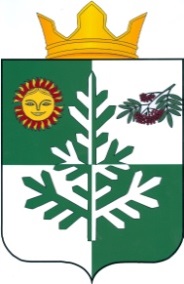 «Зеленеч» сикт овмöдчöминса Сöветот 12  января 2022 года	                                         № V/07-01